交通意外事故處理流程圖(D0207 )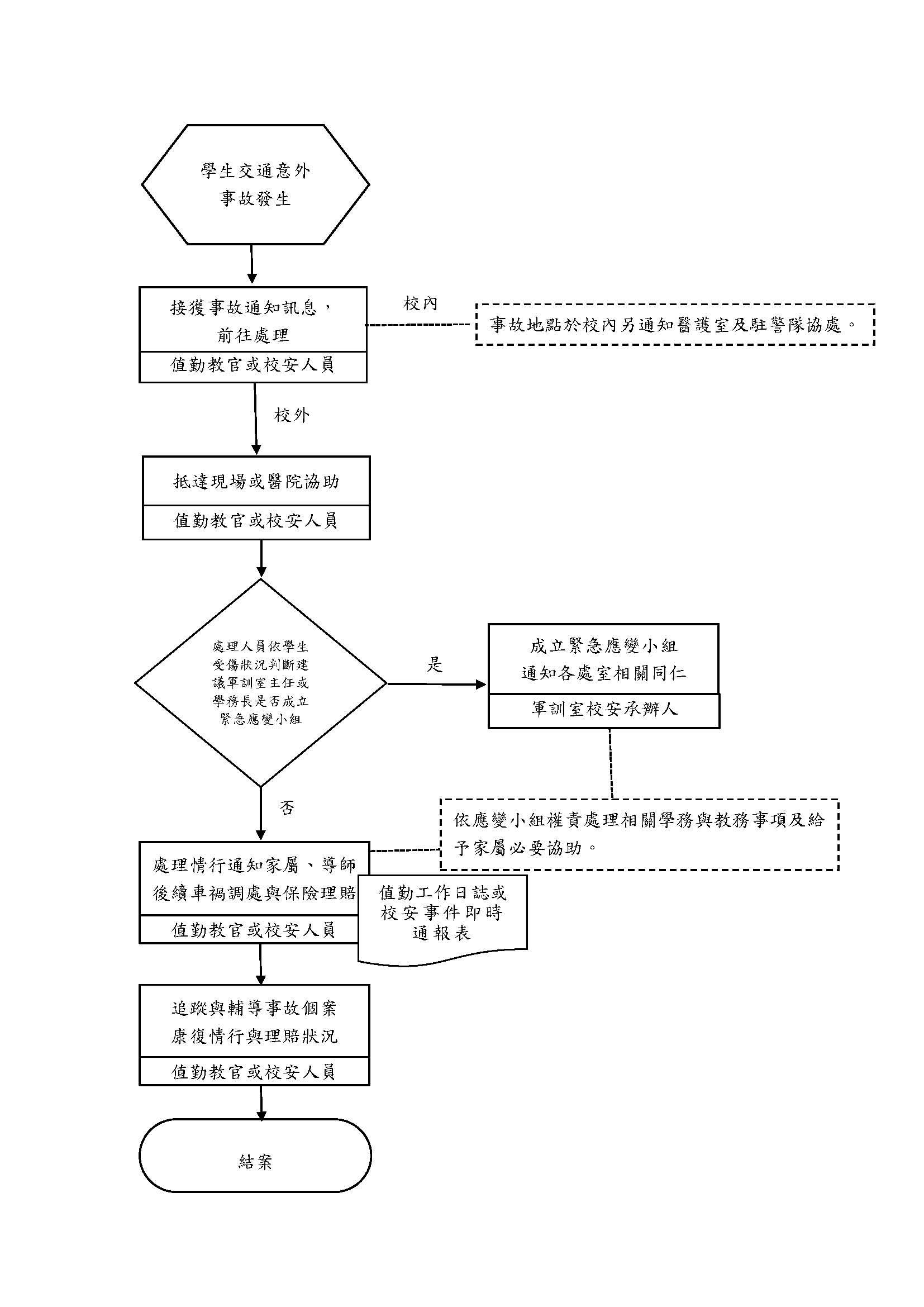 